РАСПОРЯЖЕНИЕПРЕДСЕДАТЕЛЯ ЦЕНТРАЛЬНОЙ ИЗБИРАТЕЛЬНОЙ КОМИССИИРЕСПУБЛИКИ ТАТАРСТАН27.11.2012г.					  №80А-Рг. КазаньО размещении официального сайтаЦентральной избирательной комиссииРеспублики Татарстан на порталеПравительства Республики ТатарстанВ связи с переходом министерств и ведомств Республики Татарстан на единую систему электронного документооборота, переносом официальных сайтов на сервер Правительства Республики Татарстан, а также в целях повышения оперативности размещении информации в международной сети Internet о деятельности Центральной избирательной комиссии Республики Татарстанр а с п о р я ж а ю с ь:1. Создать сайт Центральной избирательной комиссии Республики Татарстан на базе портала Правительства Республики Татарстан с доменным именем http://izbirkom.tatarstan.ru.2. Возложить на аппарат Центральной избирательной комиссии Республики Татарстан оперативное размещение информации.3. Информационному центру Центральной избирательной комиссии Республики Татарстан продолжить подготовку и публикацию информации в разделе «Выборы и референдумы» Интернет-портала ГАС «Выборы» по адресу http://tatarstan.izbirkom.ru/isp в соответствии с инструкцией по размещению данных ГАС «Выборы» в сети Интернет, утвержденной Постановлением ЦИК РФ от 25.05.2011г. №12/130-6.4. Контроль за исполнением настоящего распоряжения оставляю за собой.Председатель Комиссии         	                                       Э.С.Губайдуллин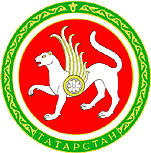 